МУНИЦИПАЛЬНОЕ АВТОНОМНОЕ ДОШКОЛЬНОЕ ОБРАЗОВАТЕЛЬНОЕ УЧРЕЖДЕНИЕ«МАЛИНСКИЙ ЦЕНТР РАЗВИТИЯ РЕБЁНКА – ДЕТСКИЙ САД «ИВУШКА»
ГОРОДСКОГО ОКРУГА СТУПИНО МОСКОВСКОЙ ОБЛАСТИ _____________________________________________________________________________________/142850, Российская Федерация, Московская область, городской округ Ступино, рабочий поселок Малино, улица Победы, владение 8.   тел./факс 8(49664) 55-370; e-mail: mdou.ds.ivushka@mail.ru /КОНСПЕКТОрганизованной образовательной деятельности  по развитию речив средней группе  «Мышонок и шарик»                         Воспитатель:                                                                высшей квалификационной категории                                                                                                     Павлова Ирина Дмитриевнар. п. Малино11. 01. 2021 г.         Цель:  Формирование умения выстраивать содержание серии сюжетных картинок в логической последовательности и составлять связный рассказ с опорой  на них.Задачи:          Образовательные:продолжать учить узнавать сказки по иллюстрациям, загадкам, эпизодам;расширять словарный запас;закреплять знание названия  сказок;совершенствовать умение понимать вопросы взрослого и отвечать на них предложениями, состоящими из 3-4 слов.Развивающие:формировать самостоятельность, инициативу, любознательность;повышать речевую и познавательной активность  детей;продолжать формировать умение строить связные монологические высказывания с использованием серии картинок;активизивать диалогическую речь, посредством вопросов;способствовать развитию логического   мышления.Воспитательные:формировать доброе и бережное отношение к окружающему миру; способствовать развитию нравственных представлений;Задачи с учётом особенностей воспитанников группыАртемий: побуждать вступать в диалог, отвечать полным распространённым предложением.Арина: развивать связную речь.Даша: побуждать вступать в диалог, отвечать полным распространённым предложением.Артём: развивать умение правильно пользоваться силой голоса.Интеграция образовательных областей: речевое развитие, познавательное развитие, социально-коммуникативное развитие, физическое развитие.Виды деятельности: игровая, коммуникативная, восприятие художественной литературы, изобразительная, двигательная.Формы организации: подгрупповая, индивидуальная.Форма проведения: Обучение составлению логического рассказа  по серии картинокИспользование современных  технологий:Применение ИКТ – динамическая пауза «Весёлые мышата». Приемы здоровьесберегающих технологий В. Базарного: смена видов деятельности, пальчиковая гимнастика, физкультминутка, мимическая гимнастика.Материал к ООД:серии сюжетных картинок  «Мышонок и шарик», сундучок, иллюстрации к сказкам, конверт с загадками.Предварительная работа: Анализ реальных ситуаций из их жизни детей, чтение сказок, рассматривание иллюстраций, беседа по их содержанию, рассматривание иллюстраций.Методы и приемы:Словесные: беседа, стимулирование занимательным содержанием, рассказ, объяснение, ответы на вопросы,   загадывание загадок, педагогическая оценка, поощрения.          Сюрпризный момент;Наглядные:демонстрация, рассматривание иллюстрацийПрактические:Артикуляционная гимнастика; решение проблемной ситуация;поисковые действия;дидактические игры;физкультминутка;мимическое упражнение;дыхательная гимнастика; рисование.Использованная литература:http://www.liveinternet.ru/users/morskaia25/post246240673/Гин, С. И. «Занятия по ТРИЗ в детском саду»: пособие для педагогов дошк. учреждений. — 4-е изд. — Минск: ИВЦ Минфина, 2008. Карпова, С.И. «Развитие речи и познавательных способностей дошкольников». 4-5 лет. 33 лексические темы / С.И. Карпова. - СПб.:Музыкальное сопровождение: детская музыка на физкультминутке, песенка Кота Леопольда «Если добрый ты…».             Ход ООД:1. Организационно-мотивационный этап.Создание игровой мотивации. Знакомство со сказочницей.Воспитатель входит в группу к детям в костюме сказочницы.Сказочница: - Здравствуйте ребята! Проходила я мимо вашего детского сада, слышу веселый смех и решила заглянуть к вам в гости. Посмотрите, что у меня есть - сказочный сундучок. Вы хотите узнать, что в нем. Ответы детей (Хотим).Сказочница: Тук – тук, чок – чок,Открывайся сундучок!Не открывается, давайте вы мне поможете открыть его, все вместе скажем волшебные слова:Тук – тук, чок – чок,Открывайся сундучок! Опять не открывается. Мимические упражнения- Я, кажется, знаю, чтобы  чудо произошло, нам необходимо эти волшебные слова произнести 3 раза разными способами:удивиться, широко раскрыв глаза, руки развести в стороны;лицо выражает недовольство, произнося волшебные слова, топаем ногами;весело, улыбаясь, хлопая в ладоши.(Дети выполняют вместе с воспитателем).Сундучок открывается.2.Основная часть.-Ребята, посмотрите, в волшебном сундучке картинки, на них изображены сюжеты из сказок. Давайте посмотрим, как вы знаете эти сказки?Дидактическая игра «Назови сказку». Воспитатель  показывает 5-6 картинок с иллюстрациями сказок, дети отгадывают.- Молодцы, вы много сказок знаете. А кто сочиняет сказки?Ответы детей. (Писатели)- Если автор неизвестен, то это какие сказки?Ответы детей. (Народные)-А если мы знаем, кто придумал сказку, то это какая сказка?Ответы детей.(Авторская)- Ребята, а вы знаете, что  писатели, которые сочиняют сказки для детей называются сказочниками? А каких сказочников вы знаете? Ответы детей. (Корней Иванович Чуковский, Александр Сергеевич Пушкин, Самуил Яковлевич Маршак).-Правильно. Слышите? В сундучке кто-то шуршит. Педагог  вместе с детьми,  подходят к сундучку, прислушиваются,- Там кто-то сидит. Если вы правильно отгадаете загадку, то узнаете кто там.      Загадка      Смешные бусинками глазки,
                Сегодня  к нам пришла из сказки.
                Панически боится кошек,
                Большой любитель хлебных крошек.Ответы детей. (Мышка)Из  сундучка появляется мышонок. - Здравствуйте, ребята. Какие вы все весёлые, а давайте вместе с моими друзьями с вами поиграем.Электронная физкультминутка « Весёлые мышата» Под весёлую песенку  презентации  «Весёлые мышата» дети выполнят ряд разнообразных упражнений, предлагаемых мышатами. Музыка встроена, слайды переключаются автоматически. Длительность – 1 мин 47 сек.Мышонок: - Ребята, когда я сегодня гулял по полю, нашёл голубой воздушный шарик, рядом никого не оказалось. Вы можете мне подсказать, кто мог потерять его?Дети высказывают свои предположения.- Мне очень понравился этот шарик. Я его надул и долго играл, даже немного полетал с ним, но, к сожалению, шарик лопнул.Сказочница: - Мышонок, не печалься, мы с ребятками тебе подарим новый и поможем надуть его, сейчас покажем, как мы умеем шарики надувать.Дыхательная гимнастика «Надуй шарик».Дети выполняют дыхательное упражнение 2 раза.Дети вместе со сказочницей дарят мышонку новый голубой шарик.Мышонок: - Спасибо.Сказочница: - Ребята, а давайте, мы с вами сейчас станем сказочниками и придумаем  свою историю  про  мышонка? 
            Ответы детей.
            - И в этом нам помогут картинки. Ой, только они перепутались!  Давайте  вместе,  составим  из них паровозик, а вагончики поставим в правильной последовательности один  за другим в одну линию, слева направо!             Игра «Паровозик из картинок»Дети вместе с педагогом на доске раскладывают серию сюжетных картинок в логической последовательности слева направо.            Сказочница: - А теперь давайте вместе придумаем  историю  про мышонка по этим картинкам. - Чтобы вы помнили, что мы сейчас делали, я прикреплю на доску вот такой рисунок. (Воспитатель прикрепляет на доску схему этапа.)Проводится разбор содержания картинок в вопросно-ответной форме.Составление коллективного рассказа по цепочке (по одному фрагменту каждым ребенком). 2.Определение места действия объекта-Ребята, как вы думаете,  в каком месте происходят события? Дети предполагают. (В поле, на лугу, на дороге, в лесу).-Ребята, а место, где мышка нашла шарик, будет обозначать вот такой рисунок. (Воспитатель прикрепляет на доску схему этапа). Дети находят место действия объектов.2.Определение время события.-Ребята, а кто из вас быстрее всех скажет, в какое время года происходит это событие? Дети предполагают (летом).           А в какое время суток: утром, днем или вечером? Дети предполагают (днем, утром, вечером).          -Ребята, а время, когда мышка нашла шарик, будет обозначать этот рисунок. (Воспитатель прикрепляет на доску схему этапа)3. Определение  главного героя-Ребята, посмотрите на каждую картинку, и скажите, что общее на всех картинках? Какой герой присутствует на всех картинках? (Мышка)-Ребята, этот  этап мы обозначим таким рисунком (Воспитатель прикрепляет на доску схему этапа.)4. Умозаключения, обобщения, выражение своего мнения по вопросу педагога.-Ребята, а давайте рассмотрим картинки внимательно.-Кто на них изображен, что он делает? Для чего?(Дети отвечают, объясняют действия героя)-Ребята, а действия мышки мы можем увидеть на таком рисунке. (Воспитатель прикрепляет на мольберт схему этапа).5.Установление  логической  последовательности действий героя, опираясь на сюжет каждой картинки.-Ребята, давайте возьмем любую картинку и рассмотрим ее внимательно.(Дети берут, рассматривают).-Как вы думаете, что раньше делала мышка? (высказывают предположения)-Найдите такую картинку (Находят)-Куда мы эту картинку поставим? До или после выбранной картинки? Почему? (высказывают предположения, обосновывают ответ)-Какая картинка будет последней? Почему? (высказывают предположения, обосновывают ответ)            -А теперь давайте расположим картинки, так что бы было понятно, о чем наш рассказ.О чем получилась наша история?  Дети высказывают предположения, обосновывают ответ.-Ребята, наш язычок много работал, говорил. Сейчас он  устал, теперь он хочет немного отдохнуть.-Поиграем с язычком? (Да)Артикуляционная гимнастика «Весёлая прогулка»:-Жил был Язычок в своем домике. Проснулся он рано утром, открыл окошко, посмотрел какая погода, а потом опять в домик спрятался. (Улыбнуться, открыть рот, сильно высунуть язык и затем спрятать его.)-Посмотрел Язычок налево, посмотрел направо: не гуляют ли детки? (Тянуться язычком то клеевому уголку рта, то к правому.)-После этого посмотрел Язычок вниз:  нет ли луж? А потом вверх: светит ли солнышко? (Опустить язык вниз к подбородку, а потом поднять к носу.)-Ах! Как хорошо поиграл наш язычок!            -Ребята, а кто попробует сам рассказать нашу историю,  а картинки в этом помогут. Воспитатель предлагает одному или двум детям попробовать рассказать сюжет по серии картинок в целом с другой завязкой действия, придумываемой детьми по направляющим вопросам. (Ведется магнитофонная запись).Примерные вопросы.Педагог помогает составлять рассказ, используя базовую модель:          1. однажды….(указывается время года, части суток)2. в …(указывается место)3….указывается субъект4.делал ….(указываются его действия)5.потом….(указываются действия,  переходя от картинки к картинке)6. получилось… (указывается результат действия)-Интересная история у нас получилась - Как мы ее назовем? (предлагают варианты)  -Ребята, а вы помните, мышонок жаловался, что у него шарик лопнул.- Я предлагаю его порадовать и раскрасить шарики и подарить мышонку.На столах дети находят  шарики, которые нужно раскрасить.-Ребята, выберите себе по одному шарику, который вам понравился большего всего. А теперь выберите цвет краски, которым бы вы хотели раскрасить свой шарик. Раскрашивать мы будем пальчиками.-А я тоже возьму шарик и украшу его. Дети по инструкции педагога раскрашивают шарик.-Ребята,  а теперь давайте подарим наши шарики мышонку. Дети совместно с воспитателем дарят свои шарики. Мышонок их благодарит и убегает.           -  Вы наверное устали и поэтому я вам предлагаю немного размяться:Пальчиковая гимнастикаНадуваем быстро шарик  (дети делают замочек, затем медленно разводят пальцы в стороны)Он становится большой  (кончики пальцев обеих рук соприкасаются друг с другом - шарик надут)Вдруг шар лопнул, воздух вышел  (хлопаем ладошками)Стал он тонкий и худой!  (Смыкаем вместе пальчики)3.Рефлексия:  -Ребята,  вам, понравилось сегодня со мной играть? (Дети отвечают).На что похоже ваше настроение? Дошкольникам предлагается выбрать изображение, соответствующее их настроению и прикрепить их к голубому фону, озвучивая своё действие:- Моё настроение похоже на:* солнышко;* солнышко с тучкой;* тучку;* тучку с дождиком;* тучку с молнией.А чему вы сегодня  научились?А кому  помогли? Как? Что было самым интересным?Что было самым трудным?Вы были такие молодцы, внимательные, старательные, любознательные. Ребята, эту историю про мышку и шарик вы можете рассказать своим друзьям и родителям.Приложение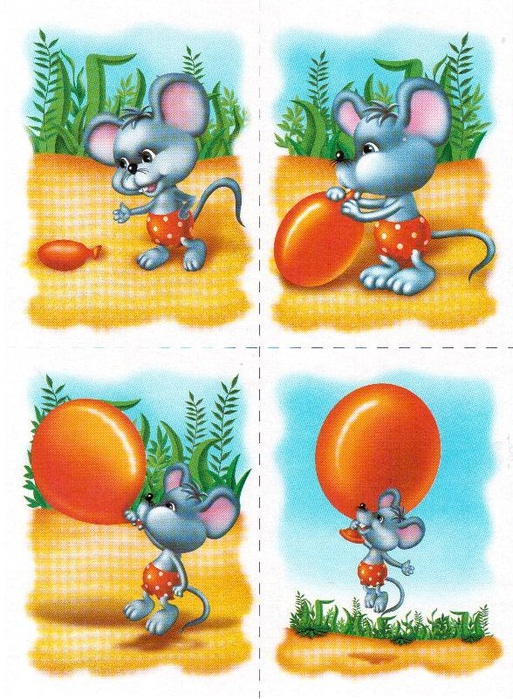 